INDOOR AIR QUALITY ASSESSMENTGreater Lowell Technical High School250 Pawtucket BoulevardTyngsborough, Massachusetts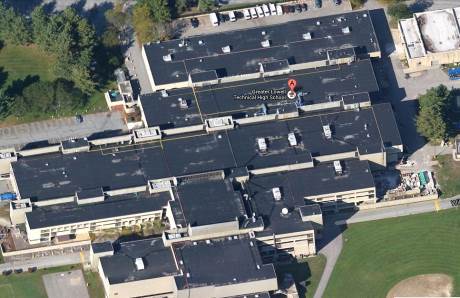 Prepared by:Massachusetts Department of Public HealthBureau of Environmental HealthIndoor Air Quality Program November 2014Background/IntroductionIn response to a request from Roger Bourgeois, Superintendent-Director, Greater Lowell Technical High School, the Massachusetts Department of Public Health (MDPH), Bureau of Environmental Health (BEH) provided assistance and consultation regarding indoor air quality (IAQ) at the Greater Lowell Vocational Technical High School (GLT) located at 250 Pawtucket Boulevard, Tyngsborough, Massachusetts.  The request was prompted by concerns regarding impacts on IAQ during ongoing construction/renovations in the school as well as general IAQ concerns in both classrooms and vocational/shop areas.  On September 25, 2014, the GLT was visited by Ruth Alfasso, Environmental Engineer/Inspector in BEH’s IAQ Program, and Kathleen Gilmore and Jason Dustin, Environmental Analysts/Inspectors in the BEH’s IAQ Program to conduct an IAQ assessment.  During the September 25, 2014 visit, general classroom and administrative areas were primarily visited.  On October 7, 2014, BEH/IAQ staff returned to the building to conduct an assessment in vocational/shop areas.  Ruth Alfasso, Environmental Engineer/Inspector in BEH’s IAQ Program and Michael Feeney, Director of BEH’s IAQ Program conducted this portion of the assessment.Previously, on August 8, 2014, BEH/IAQ staff visited the GLT to conduct an IAQ assessment to identify procedures to reduce/prevent pollutant pathways from migrating from construction areas into occupied areas while the school was undergoing extensive construction and renovations.  Recommendations were made at that time and are detailed in a separate report (MDPH, 2014).The GLT is a multi-story building that was built in the 1970s, with atrium areas and skylights, composed primarily of concrete and metal.  The building has a flat roof that has reportedly undergone recent repairs.  The building houses numerous classrooms, offices, laboratories, shop areas, kitchens, cafeterias, a gymnasium, a swimming pool and other rooms.  Most windows in the building are not openable.MethodsAir tests for carbon monoxide, carbon dioxide, temperature and relative humidity were conducted with the TSI, Q-Trak, IAQ Monitor, Model 7565.  Air tests for airborne particle matter with a diameter less than 2.5 micrometers were taken with the TSI, DUSTTRAK™ Aerosol Monitor Model 8520.  Air tests for total volatile organic compounds (TVOC) were conducted using a MiniRAE 2000 photoionization detector.  BEH/IAQ staff also performed visual inspection of building materials for water damage and/or microbial growth.ResultsThe GLT houses a student population of approximately 2,200 and approximately 400 staff members.  Tests were taken during normal operations at the school.  Results from the September 25, 2014 visit appear in Table 1, while results from the October 7, 2014 visit appear in Table 2DiscussionVentilationIt can be seen from Table 1 that carbon dioxide levels were above 800 parts per million (ppm) in 128 out of 213 areas tested during the September 25, 2014 visit, indicating inadequate air exchange in over half the areas tested.  As shown in Table 2, carbon dioxide levels were above 800 ppm in 38 of 63 areas tested during the October 7, 2014 visit indicating inadequate air exchange in nearly two thirds of the areas tested during that visit.It is important to note that several areas were empty/sparsely populated at the time measurements were taken, which can greatly reduce carbon dioxide levels.  In addition, some of the shop areas had open windows and doors (Table 2).  Carbon dioxide levels would be expected to increase with full occupancy and windows/doors closed.Mechanical ventilation is provided by a combination of rooftop air-handling units (AHUs) and univents, both of which provide heating and cooling.  Fresh air in areas supplied by rooftop units is ducted to supply diffusers (Picture 1).  Return air in these areas is drawn into ceiling-mounted vents (Picture 2) and ducted back to AHUs.  Areas along the outside wall of the building are served by univents (Picture 3), which are designed to draw air from outdoors through a fresh air intake located on the exterior wall of the building.  Return air is drawn through an air intake located at the base of each unit where fresh and return air are mixed, filtered, heated or cooled and provided to classrooms through an air diffuser located on the top of the unit (Figure 1).BEH/IAQ staff observed a lack of supply and exhaust air from both univents and AHUs in several areas of the building indicating inoperable/deactivated ventilation systems.  Some univents were found obstructed by paper, plants and other items on top of air diffusers and/or in front of return vents along the bottom of the units (Picture 3).  In addition, supply vents were found covered with plastic in several areas (Picture 4; Tables 1 and 2).  As previously mentioned, construction activities were in progress at the time of both the September 25, 2014 and the October 7, 2014 visits, including activation of new/upgraded HVAC systems.  It was reported by building staff that work on the rooftop HVAC units is in the final phase of completion and ventilation systems whould be completed and activated several weeks following the assessment.  Univents were found marked for removal and replacement, which is expected to occur over the current school year.During the September 25, 2014 visit, it was observed that some restroom exhaust vents were not drawing air (Table 1).  Exhaust ventilation is necessary to remove excess moisture and prevent restroom odors from penetrating into adjacent areas.Additional supply and/or exhaust ventilation is provided to many of the shop/vocational areas, although in many cases these systems were found turned off or not functional.  For example, the following conditions were observed from the October 7, 2014 visit:In the graphics area, it appears that what should have been exhaust ventilation was either backdrafting or connected to supply air (Table 2).  In addition, no local exhaust was present for the activities occurring in the space.In the classroom adjacent to the graphics room (Table 2), supply ventilation was obstructed by paper/cardboard and no local exhaust ventilation was present, allowing products of spray glue use to linger.In the plumbing classroom (room 1442, Table 2), the exhaust ventilation was observed to be turned off even though there was plumbing work occurring in the space.  Staff members turned the exhaust ventilation on at the time of the visit.The HVAC classroom located in 1443 showed evidence of being used for acetylene welding (Picture 5).  This classroom is not equipped with any local or dedicated exhaust ventilation to remove products of combustion and fumes from this type of activity.Exhaust ventilation was observed to be off or ineffective in the metal machine shop (Room 1420), where a visible haze was present as well as high levels of particulate matter (discussed further in the Particulate Matter section of this assessment).Several painting areas, including the autobody area (Table 2, Picture 6) had spray booths with local exhaust ventilation; these appeared to be in good condition and operable.  Spray painting activities should take place in an operable spray booth with local exhaust ventilation activated to prevent the escape of fumes and particulate matter from painting processes.Local exhaust ventilation was also present in the metal fabrication area which is set up to allow several types of welding activities.  The exhaust appeared to be operable, although some of the dedicated ducting does not have the ability to move closer to the work areas.The culinary arts area is equipped with exhaust ventilation for the kitchen equipment; this appeared to be operable.It was reported that for several areas, new exhaust ventilation is being installed and should be operational within a few weeks.To maximize air exchange, the MDPH recommends that both supply and exhaust ventilation operate continuously during periods of occupancy.  In order to have proper ventilation with a mechanical supply and exhaust system, the systems must be balanced to provide an adequate amount of fresh air to the interior of a room while removing stale air from the room.  It is recommended that HVAC systems be re-balanced every five years to ensure adequate air systems function (SMACNA, 1994).  Balancing of the HVAC systems is reportedly planned once the systems are back online.Minimum design ventilation rates are mandated by the Massachusetts State Building Code (MSBC).  Until 2011, the minimum ventilation rate in Massachusetts was higher for both occupied office spaces and general classrooms, with similar requirements for other occupied spaces (BOCA, 1993).  The current version of the MSBC, promulgated in 2011 by the State Board of Building Regulations and Standards (SBBRS), adopted the 2009 International Mechanical Code (IMC) to set minimum ventilation rates.  Please note that the MSBC is a minimum standard that is not health-based.  At lower rates of cubic feet per minute (cfm) per occupant of fresh air, carbon dioxide levels would be expected to rise significantly.  A ventilation rate of 20 cfm per occupant of fresh air provides optimal air exchange resulting in carbon dioxide levels at or below 800 ppm in the indoor environment in each area measured.  MDPH recommends that carbon dioxide levels be maintained at 800 ppm or below.  This is because most environmental and occupational health scientists involved with research on IAQ and health effects have documented significant increases in indoor air quality complaints and/or health effects when carbon dioxide levels rise above the MDPH guidelines of 800 ppm for schools, office buildings and other occupied spaces (Sundell et al., 2011).  The ventilation must be on at all times that the room is occupied.  Providing adequate fresh air ventilation with open windows and maintaining the temperature in the comfort range during the cold weather season is impractical.  Mechanical ventilation is usually required to provide adequate fresh air ventilation.Carbon dioxide is not a problem in and of itself.  It is used as an indicator of the adequacy of the fresh air ventilation.  As carbon dioxide levels rise, it indicates that the ventilating system is malfunctioning or the design occupancy of the room is being exceeded.  When this happens, a buildup of common indoor air pollutants can occur, leading to discomfort or health complaints.  The Occupational Safety and Health Administration (OSHA) standard for carbon dioxide is 5,000 parts per million parts of air (ppm).  Workers may be exposed to this level for 40 hours/week, based on a time-weighted average (OSHA, 1997).The MDPH uses a guideline of 800 ppm for publicly occupied buildings.  A guideline of 600 ppm or less is preferred in schools due to the fact that the majority of occupants are young and considered to be a more sensitive population in the evaluation of environmental health status.  Inadequate ventilation and/or elevated temperatures are major causes of complaints such as respiratory, eye, nose and throat irritation, lethargy and headaches.  For more information concerning carbon dioxide, please see Appendix A.Temperature readings during the September 25, 2014 visit ranged from 68ºF to 77ºF, which were within or close to the MDPH recommended comfort guidelines (Table 1).  On the October 7, 2014 visit, temperature readings ranged from 69ºF to 77ºF, which were also within or close to the MDPH comfort range.  The MDPH recommends that indoor air temperatures be maintained in a range of 70ºF to 78ºF in order to provide for the comfort of building occupants.  In many cases concerning indoor air quality, fluctuations of temperature in occupied spaces are typically experienced, even in a building with an adequate fresh air supply.The relative humidity measured during the September 25, 2014 visit ranged from 40 to 55 percent (Table 1), which was within the MDPH recommended comfort range.  During the October 7, 2014 visit, relative humidity measurements ranged from 48 to 69 percent, with the exception of the swimming pool area, in which relative humidity was measured at 86 percent.  The MDPH recommends a comfort range of 40 to 60 percent for indoor air relative humidity.  Note that most of the relative humidity measurements above the MDPH comfort range during the October 7, 2014 visit were in areas with direct contact to the outside through open doors; a rain shower had occurred during that visit which would have influenced relative humidity in those areas.Relative humidity levels in the building would be expected to drop during the winter months due to heating.  The sensation of dryness and irritation is common in a low relative humidity environment.  Low relative humidity is a very common problem during the heating season in the northeast part of the United States.Microbial/Moisture ConcernsSome areas had water-damaged ceiling tiles (Tables 1 and 2; Picture 7), which may stem from roof leaks, plumbing leaks and/or condensation from air conditioning components.  If repeatedly moistened, ceiling tiles can be a mold growth medium.  Water-damaged ceiling tiles should be replaced after a water leak is discovered and repaired.Some classrooms had sinks, BEH/IAQ staff observed that the backsplash in a few rooms were open or not fully sealed (Table 1).  If not watertight, water can penetrate through the seam, causing water damage.  Water-damaged wood was observed in one sink cabinet from a historic plumbing leak or condensation from cold-water piping.  Several classroom sinks were also found to have porous materials (e.g., cardboard, paper, cloth) stored beneath them where the materials can be subject to water exposure.Water dispensers were located in several hallways over carpeting (Table 1; Picture 8).  Overflow/spills from water coolers/fountains can moisten carpeting.  It is recommended that these dispensers be located on non-porous flooring or a waterproof mat.  It is also important that the catch basin of water coolers be cleaned regularly as stagnant water can be a source of odors.Plants were observed in several classrooms and offices (Tables 1 and 2; Picture 3).  Plant soil, standing water and drip pans can be potential sources of mold growth.  Drip pans should be inspected periodically for mold growth and over watering should be avoided.  Plants should also be located away from ventilation sources to prevent aerosolization of dirt, pollen or mold.A fish tank was observed in one classroom (Table 2).  Fish tanks should be kept clean to prevent odors, and should not be placed on porous materials in case of leaks or spills.In several of the shops, emergency showers and eyewash stations were observed located in carpeted areas (Picture 9, Table 2).  Carpeting in these areas should be removed.A dehumidifying unit was observed in the graphics workroom (Table 2).  This unit had a condensation drain into the sink.  Dehumidifiers should be cleaned regularly and maintained in accordance with manufacturer’s instructions in order to prevent spills and odors from stagnant water.The outside of the building was examined for additional sources of water penetration.  The building façade shows signs of water staining in some areas (Picture 10), which may indicate that roof drains or gutter systems are not functioning ideally and need cleaning and/or maintenance.  It may also indicate that weep holes along the bottom of the building are clogged and should be cleaned.  An exterior wall system should consist of an exterior curtain wall (Figure 2).  Behind the curtain wall is an air space that allows for water to drain downward and for the exterior cladding system to dry.  In order to allow for water to drain from the exterior brick system, a series of weep holes is customarily installed in the exterior wall, at or near the foundation slab/exterior wall system junction.  Weep holes allow for accumulated water to drain from a wall system (Dalzell, 1955).  Opposite the exterior wall and across the air space is a continuous, water-resistant material adhered to the back-up wall that forms the drainage plane.  The purpose of the drainage plane is to prevent moisture that crosses the air space from penetrating the interior of the building.  The plane also directs moisture downwards toward the weep holes.  The drainage plane should be continuous.  Where breaks exist in the drainage plane (e.g., window systems, door systems, air intakes), additional materials (e.g., flashing) are installed as transitional surfaces to direct water to weep holes.  If the drainage plane is discontinuous, missing flashing or lacking air space, rainwater may accumulate inside the wall cavity and lead to moisture penetration into the building (Figure 3).Other Indoor Air EvaluationsIndoor air quality can be negatively influenced by the presence of respiratory irritants, such as products of combustion.  The process of combustion produces a number of pollutants.  Common combustion emissions include carbon monoxide, carbon dioxide, water vapor, and smoke (fine airborne particle material).  Of these materials, exposure to carbon monoxide and particulate matter with a diameter of 2.5 micrometers (μm) or less (PM2.5) can produce immediate, acute health effects upon exposure.  To determine whether combustion products were present in the indoor environment, BEH/IAQ staff obtained measurements for carbon monoxide and PM2.5.Carbon MonoxideCarbon monoxide is a by-product of incomplete combustion of organic matter (e.g., gasoline, wood and tobacco).  Exposure to carbon monoxide can produce immediate and acute health effects.  Several air quality standards have been established to address carbon monoxide and prevent symptoms from exposure to these substances.  The MDPH established a corrective action level concerning carbon monoxide in ice skating rinks that use fossil-fueled ice resurfacing equipment.  If an operator of an indoor ice rink measures a carbon monoxide level over 30 ppm, taken 20 minutes after resurfacing within a rink, that operator must take actions to reduce carbon monoxide levels (MDPH, 1997).The American Society of Heating Refrigeration and Air Conditioning Engineers (ASHRAE) has adopted the National Ambient Air Quality Standards (NAAQS) as one set of criteria for assessing indoor air quality and monitoring of fresh air introduced by HVAC systems (ASHRAE, 1989).  The NAAQS are standards established by the US EPA to protect the public health from six criteria pollutants, including carbon monoxide and particulate matter (US EPA, 2006).  As recommended by ASHRAE, pollutant levels of fresh air introduced to a building should not exceed the NAAQS levels (ASHRAE, 1989).  The NAAQS were adopted by reference in the Building Officials & Code Administrators (BOCA) National Mechanical Code of 1993 (BOCA, 1993), which is now an HVAC standard included in the Massachusetts State Building Code (SBBRS, 2011).  According to the NAAQS, carbon monoxide levels in outdoor air should not exceed 9 ppm in an eight-hour average (US EPA, 2006).Carbon monoxide should not be present in a typical, indoor environment.  If it is present, indoor carbon monoxide levels should be less than or equal to outdoor levels.  Outdoor carbon monoxide concentrations were non-detect (ND) and no measurable levels of carbon monoxide were detected in the building during the September 25, 2014 visit (Table 1).  Outdoor carbon monoxide measurements on the day of the October 7, 2014 visit were ND (Table 2).  However, carbon monoxide measurements of 7.6 to 9.0 ppm were detected in one area, the HVAC workroom (Table 2) during the October 7, 2014 visit; DPH staff believe this was due to workshop activities being conducted in that room, which generated products of combustion.It was verbally recommended at the time of the October 7, 2014 visit that the door be opened to the outside in the HVAC workroom to reduce carbon monoxide levels.  In addition, it was recommended that carbon monoxide detectors be installed in all classrooms and other areas where combustion-related activities regularly take place.  This includes the kitchen areas, where stoves were observed to have pilot lights.  Kitchen hoods will vent products of combustion when activated, however pilot lights continue to produce small amounts of combustion products at all times.  It may be beneficial to replace stoves with pilot lights with those using electric ignition.Particulate MatterThe US EPA has established NAAQS limits for exposure to particulate matter.  Particulate matter includes airborne solids, which can result in eye and respiratory irritation if exposure occurs.  The NAAQS originally established exposure limits to particulate matter with a diameter of 10 μm or less (PM10).  According to the NAAQS, PM10 levels should not exceed 150 micrograms per cubic meter (μg/m3) in a 24-hour average (US EPA, 2006).  These standards were adopted by both ASHRAE and BOCA.  Since the issuance of the ASHRAE standard and BOCA Code, US EPA established a more protective standard for fine airborne particles.  This more stringent PM2.5 standard requires outdoor air particle levels be maintained below 35 μg/m3 over a 24-hour average (US EPA, 2006).  Although both the ASHRAE standard and BOCA Code adopted the PM10 standard for evaluating air quality, MDPH uses the more protective PM2.5 standard for evaluating airborne particulate matter concentrations in the indoor environment.During the September 25, 2014 visit, outdoor PM2.5 was measured at 13 μg/m3 (Table 1) and PM2.5 levels measured indoors ranged from 1 to 45 μg/m3 (Table 1), most of which were below the NAAQS PM2.5 level of 35 μg/m3, with the exception of 4 classrooms/areas, which were close to the standard.  During the October 7, 2014 visit, outdoor PM2.5 was measured at 11 μg/m3.  Levels indoors ranged from 4 μg/m3 to 1,470 μg/m3.  Approximately half of the areas tested during the October 7, 2017 visit had PM2.5 readings above the NAAQS PM2.5 standard.  This is due to the nature of activities that are occurring in vocational shops which produce smoke, dust, spray and other aerosols.  Elevated levels were measured in areas where active processes, including use of spray glue (in a graphics room), painting, carpentry, masonry, and electronics, plumbing and HVAC hot work.  The highest levels (up to 1,470 μg/m3) were measured in the metal fabrication lab, where it appeared that most of the machines were operating simultaneously and the dedicated exhaust systems were off, resulting in a visible haze and metallic/burning odors in the room.  While elevated levels of particulate matter are to be expected in the industrial-type settings represented by vocational shops, additional controls for dust, spray and fume can be put in place to assist in reducing generation and increasing removal of particulate matter, including:Operating local and other dedicated exhaust ventilation (e.g., activating the exhaust system in the HVAC, plumbing and metal fabrication labs);Adding dedicated exhaust ventilation in the electronics lab, where soldering was occurring;Discontinuing the performance of hot work, such as acetylene braising/welding in room 1443, which has no dedicated exhaust and moving those activities to a room more suitable for such work, or adding local exhaust to this area;Turning on AIRMAX filter systems in the masonry workshops to remove large particles from the air, and increasing cleaning of floors and other surfaces to remove particulate matter that can later be aerosolized; andUse dedicated exhaust ventilation and consider operating only those machines needed in the metal fabrication machinery room (1420).Frequently, indoor air levels of particulate matter (including PM2.5) can be at higher levels than those measured outdoors.  A number of mechanical devices and/or activities that occur in buildings can generate particulate matter during normal operations.  Sources of indoor airborne particulate matter may include but are not limited to particles generated during the operation of fan belts in the HVAC system, use of stoves and/or microwave ovens in kitchen areas; use of photocopiers, fax machines and computer printing devices; operation of an ordinary vacuum cleaner and heavy foot traffic indoors.Volatile Organic CompoundsIndoor air concentrations can be greatly impacted by the use of products containing volatile organic compounds (VOCs).  VOCs are carbon-containing substances that have the ability to evaporate at room temperature.  Frequently, exposure to low levels of total VOCs (TVOCs) may produce eye, nose, throat and/or respiratory irritation in some sensitive individuals.  For example, chemicals evaporating from a paint can stored at room temperature would most likely contain TVOCs.To determine whether TVOCs were present in areas being investigated, air monitoring for TVOCs was conducted during both the September 25, 2014 and the October 7, 2014 visit.  Outdoor levels were ND during both visits.  During the September 25 2014 visit, levels measured indoors ranged from ND to 6.1ppm (Table 1).  Levels of TVOC less than 1 ppm are typically considered within the range of background concentrations.  Levels in excess of 1 ppm were measured in the Graphics room, the hallway outside and a classroom associated with plumbing (Table 1).  These concentrations of TVOCs indicate that the graphics and plumbing areas need additional exhaust ventilation for the work that is occurring there.During the October 7, 2014 visit, TVOCs measured inside ranged from ND to 13.1 ppm.  Areas with levels in excess of 1 ppm included the Graphics area, the metal fabrication area (room 1420, as discussed under Particulate Matter above) and one of the cosmetology rooms.  Again, these measurements indicate the need for better control of work areas, including increased exhaust ventilation and source control.  Consideration should also be given to substitution of chemicals used in the graphics areas.TVOC measurements in cosmetology areas may stem from the use of sterilization and beauty products such hair spray and permanent/color solutions.  Other chemicals that may release VOCs that are common in cosmetology include nail polish, removers, cleaners and products containing fragrances/perfumes.  The odor of hair permanent solution was detected in hallways near one of the cosmetology rooms; doors to this room should remain closed while work is being conducted.BEH/IAQ staff also recommend the use of vented manicure tables for the cosmetology program.  These tables are frequently used in nail salons to reduce exposure to VOCs.  The tables are equipped with a small exhaust vent at the top near the work surface and fan/blower to remove VOCs from the area of active use (e.g., where nail lacquer, nail polish removers, and glues are applied).  If they are used, measures should be taken to ensure exhaust from these tables is properly directed outside, and that the mechanical equipment is maintained and serviced regularly for optimal function.Current Material Safety Data Sheets (MSDSs) for all products used in the building must be available in case of an accident or spill.  In addition, containers of products that may emit VOCs should be kept tightly closed whenever not in use.During the September 25, 2014 visit, a strong odor was observed in the gymnasium and it was reported that the floor had been finished with polyurethane within the last five days.  Coatings of polyurethane give off TVOCs and odors when they are applied and until they are cured/dried.  BEH/IAQ staff further advised that the area should be isolated and generously ventilated to the outdoors using fans to keep the area under negative pressure to avoid the odors getting into occupied spaces until the coatings are completely cured.There are photocopiers in various areas of the building (Tables 1 and 2).  Photocopiers can be sources of pollutants such as VOCs, ozone, heat and odors, particularly if the equipment is older and in frequent use.  Both VOCs and ozone are respiratory irritants (Schmidt Etkin, 1992).  Photocopiers and laminators should be kept in well ventilated rooms, and should be located near windows or exhaust vents.  3-D printers were also observed in several rooms (Picture 11; Table 2).  These devices melt plastic and/or other materials and can produce VOCs as well as heat and odors.  They should be located in a well-ventilated area.Cleaning and sanitization products were observed in some rooms (Tables 1 and 2).  These products contain chemicals that can be irritating to the eyes, nose and throat of sensitive individuals.  Cleaning products should be properly labeled and stored in an area inaccessible to children.  In addition, a Material Safety Data Sheets (MSDS) should be available at a central location for each product in the event of an emergency.  Consideration should be given to providing teaching staff with school issued cleaning products and supplies to prevent any potential for adverse chemical interactions between residues left from cleaners used by the facilities staff and those left by cleaners brought in by others.Dry erase boards and related materials were noted in some classrooms (Tables 1 and 2).  Materials such as dry erase markers and dry erase board cleaners may contain VOCs, such as methyl isobutyl ketone, n-butyl acetate and butyl-cellusolve (Sanford, 1999), which can be irritating to the eyes, nose and throat.Air fresheners, deodorizing materials and other scented products were observed in some areas (Tables 1 and 2; Picture 12).  Air deodorizers contain chemicals that can be irritating to the eyes, nose and throat of sensitive individuals.  Many air fresheners contain 1,4-dichlorobenzene, a VOC which may cause reductions in lung function (NIH, 2006).  Furthermore, deodorizing agents do not remove materials causing odors, but rather mask odors that may be present in the area.Hand sanitizer was also found in some spaces (Tables 1 and 2).  Hand sanitizer products may contain ethyl alcohol and/or isopropyl alcohol which are highly volatile and may be irritating to the eyes and nose, and may also contain fragrances to which some people may be sensitive (GOJO, 2007).Other ConditionsIn the electronics laboratory, work was being performed on small electronic devices using soldering irons.  A spool of lead-containing solder was observed in this room (Picture 13).  Lead is a neurotoxin and poses health risks, particularly among children under six years of age; lead exposure in pregnant women can also impact the development of the fetus.  Lead can be stored in the body for a lengthy period of time (ATSDR, 2007) and can be absorbed into the body through inhalation (breathing of dust or fumes) and through ingestion (eating or drinking lead-contaminated food or beverages).  Use of lead-containing solder can provide exposure opportunities, particularly with the lack of exhaust ventilation noted, and there is the potential for lead-containing dusts to persist on hands, clothing and other items in the classroom where they can later be transferred to food or other items placed into the mouth.Lead and other toxic constituents may be present in the small electronics used in this area as well as those used in plumbing programs (e.g., lead and oakum joints).  In areas/vocational programs where toxic constituents may be encountered, including the electronics laboratory, students should wash their hands at the end of the session, especially before eating, to prevent the spread of lead dust and other contaminants to food.  The use of disposable gloves to protect hands from contamination should also be considered.  Cleanup in areas where lead and other toxic metals may be encountered should be performed regularly and thoroughly.It was observed during the September 25, 2014 visit that the childcare area (“tot shop”) is located directly adjacent to some of the cosmetology rooms.  As noted above, cosmetology programs can be a source of a number of pollutants, including TVOCs and particulate matter.  Children are particularly susceptible to the effects of pollutants.  Increasing the exhaust ventilation to the cosmetology area and ensuring the doors to those workshops remain closed is important to protect the health of the children in care.At the time of the September 25, 2014 visit, in the biology laboratory storage/work room, the refrigerator appeared to be used for both food and chemical storage (Table 1).  Additionally, there was a microwave and other food preparation equipment located in this room.  Food should not be stored or prepared in the same locations as chemical use and storage because of the potential for cross contamination.  It was reported that this room is part of the next phase of the construction and will not be used after approximately January 2015.  Until that time, food preparation activities should be moved to another location.In an engineering classroom, plastic fabrication machinery was observed located in a carpeted area, and plastic bits and dust were observed on the carpet.  Carpeting is hard to keep clean and can serve as a reservoir of particulate matter that can be reaerosolized.  This carpeting should be removed and replaced with tile or other non-porous flooring.Holes were observed in ductwork in a few rooms (Picture 14; Tables 1 and 2).  These holes were used during the construction over the summer for portable HVAC equipment.  Holes in ductwork can prevent effective air distribution and allow particulate matter and odors to enter ducts and be distributed to other areas of the building.  These holes should be sealed.  Similarly, in some areas ceiling tiles were observed to be ajar or missing (Picture 15, Tables 1 and 2), which can allow the distribution of particulate matter and odors between areas.  An intact ceiling tile system should be maintained.In one of the engineering classrooms, a “drying box” had been constructed using a hand dryer as the source of warm air (Picture 16).  If this device is used, any VOCs, dusts or other materials that are off-gassing from the items being dried would be distributed to the rest of the occupied classroom.  This device was disconnected during the assessment.In some areas, items were observed on the floor, windowsills, tabletops, counters, bookcases and desks (Picture 17; Tables 1 and 2).  The large number of items stored in classrooms provides a source for dusts to accumulate.  These items (e.g., papers, folders, boxes) make it difficult for custodial staff to clean.  Items should be relocated and/or cleaned periodically to avoid excessive dust build up.Dust was observed accumulated on the blades of personal fans and supply vents (Picture 18; Table 1).  Vents and fans should be cleaned periodically in order to prevent them from serving as a source of aerosolized particulate matter.As mentioned, floors in some areas of the GLT are covered by wall-to-wall carpeting.  It was not clear whether a carpet cleaning program is in place.  The Institute of Inspection, Cleaning and Restoration Certification (IICRC), recommends that carpeting be cleaned annually (or semi-annually in soiled high traffic areas) (IICRC, 2012).  It was reported that the carpeting was installed in the 1970s.  The average lifespan of carpeting is approximately 11 years (Bishop, 2002); therefore, consideration should be given to planning for new flooring.  Disintegrating textiles can be a source of airborne particulate matter, which can be irritating to the eyes, nose and throat.Conclusions/RecommendationsIn view of the findings, the following recommendations are made:Continue with plans to make renovations/upgrades to building HVAC systems including installing and repairing exhaust ventilation and replacement of univents.Operate, supply and exhaust ventilation and univents continuously during periods of school occupancy to maximize air exchange.Operate all dedicated exhaust vents and task-based exhaust ventilation, including welding exhaust and spray booths, continuously when work is ongoing in that area and for a period of time after.  For areas where pollutant-generating work is often being performed, consider putting exhaust ventilation on a timer to ensure that these exhaust systems are on when needed.Maintain all spray booths in accordance with manufacturer’s instructions and use them to perform spray painting activities.Remove blockages from the univents and supply vents to allow for airflow.Restore exhaust ventilation to restrooms to remove excess moisture and odors.  Ensure that exhaust vents are ducted to the outside of the building.Consider adopting a balancing schedule for mechanical ventilation systems every 5 years, as recommended by ventilation industrial standards (SMACNA, 1994).For buildings in New England, periods of low relative humidity during the winter are often unavoidable.  Therefore, scrupulous cleaning practices should be adopted to minimize common indoor air contaminants whose irritant effects can be enhanced when the relative humidity is low.  To control for dusts, a high efficiency particulate arrestance (HEPA) filter equipped vacuum cleaner in conjunction with wet wiping of all surfaces is recommended.  Avoid the use of feather dusters.  Drinking water during the day can help ease some symptoms associated with a dry environment (throat and sinus irritations).Remove water-damaged ceiling tiles and examine for source of water.  Monitor for future leaks.  After necessary repairs are made, replace any water-damaged ceiling tiles.Seal breaches, seams, and spaces between sink countertops and backsplashes to prevent water damage.Refrain from storing porous materials beneath sinks.Consider moving water dispensing equipment to areas with tiled floors instead of carpeting, or installing waterproof mats to prevent water damage to carpeting.Ensure indoor plants are equipped with drip pans.  Examine drip pans periodically for mold growth and disinfect with an appropriate antimicrobial, as needed.  Move plants away from the air stream of mechanical ventilation equipment.Remove carpeting and install non-porous flooring materials in the areas where emergency showers and eyewashes are present.Clean and maintain dehumidifiers in accordance with manufacturer’s instructions.Examine roof drain and weephole systems to ensure that they are not clogged and are functioning efficiently to drain water from the building.  Repair as necessary.Consider installing carbon monoxide detectors in areas where combustion products may be produced, such as the HVAC workroom.Consider replacing stoves that have pilot lights with those using electric ignition to reduce exposure to products of combustion.Ensure that any activities that may produce high levels of particulate matter, fumes, TVOCs and/or odors take place in rooms with operable exhaust ventilation.  For example: discontinue the performance of welding/hot work in room 1443 or ensure that this room is supplied with exhaust, consider adding task-based exhaust to the electronics laboratory where soldering takes place, and consider the use of task-based exhaust in the form of manicure tables in the cosmetology workshop.Use the AIRMAX systems in the masonry workshops and clean surfaces regularly to reduce levels of particulate matter.Ensure that exhaust is functional in the metal fabrication area, and do not use machines all at once unless exhaust systems can handle the load.Increase/repair exhaust ventilation in the graphics areas and consider adding task-based dedicated exhaust for printing and other activities that may produce significant amounts of TVOCs.  Ensure exhaust ventilation in this area is not backdrafting.  Ensure that doors to the hallway from this area remain closed during work.Consider substitution of chemicals that are less toxic and produce fewer TVOCs for graphics-related processes.Ensure that students wash hands thoroughly after any workshop activities, including electronics work, which may expose students to heavy metals or other toxic constituents.  Consider the use of disposable gloves in cases where materials are handled.Ensure that all chemicals in use in the building, whether in the science areas, workshop/vocational areas or for janitorial/cleaning purposes, are kept in clearly labeled, sealed containers and that MSDSs are available in case of spill or incident.  All cleaning products used at the facility should be approved by the school department with MSDS’ available at a central location.Ensure that the gymnasium area is well ventilated and completely separated from the rest of the building while the polyurethane flooring is being applied and while it cures.  Use fans and open doors/windows to create negative pressure in the gym as compared to the rest of the building to prevent migration of odors.  Perform as much of this work off-hours (evenings and weekends) as possible.Consider moving all photocopiers, laminators and 3-D printers to areas with dedicated exhaust ventilation.Clean chalk and dry erase boards and trays, as well as pencil sharpeners regularly to avoid build-up of particulate matter.Avoid combining areas where food is stored or prepared with areas where chemicals are stored or used to prevent cross contamination.  Do not use chemical storerooms for food preparation or eating.Consider replacing carpeting in the plastics fabrication area with floor tile or move plastic lathes and similar equipment to uncarpeted areas.Repair ductwork to close holes left from use of portable HVAC systems.Replace missing ceiling tiles and ensure that the ceiling tile system is intact.Remove the “drying box” shown in Picture 16; if this function is needed, ensure that the exhaust from the unit vents to the outside of the building.Clean accumulated dust and debris periodically from supply vents and blades of personal fans.Store cleaning products properly and out of reach of students.  Ensure spray bottles are properly labeled.  All cleaning products used at the facility should be approved by the school department/administration with MSDS’ available at a central location.Refrain from having scented candles or using air fresheners/deodorizers to prevent exposure to VOCs.Consider reducing the amount of items that are stored in classrooms to assist with cleaning. Clean carpeting annually or semi-annually in soiled high traffic areas as per the recommendations of the Institute of Inspection, Cleaning and Restoration Certification (IICRC, 2012).  Replace carpeting over 11 years old.  Consider a non-porous surface (e.g., vinyl floor tiles) or carpet squares for easier maintenance/replacement.For construction that will occur while the building is occupied this school year, please refer to Appendix B, Methods Used to Reduce/Prevent Exposure to Construction/Renovation Generated Pollutants in Occupied Buildings.Consider adopting the US EPA (2000) document, “Tools for Schools,” as an instrument for maintaining a good indoor air quality environment in the building.  This document is available at: http://www.epa.gov/iaq/schools/index.html. Refer to resource manual and other related indoor air quality documents located on the MDPH’s website for further building-wide evaluations and advice on maintaining public buildings.  These documents are available at http://mass.gov/dph/iaq.  ReferencesASHRAE.  1989.  Ventilation for Acceptable Indoor Air Quality.  American Society of Heating, Refrigeration and Air Conditioning Engineers.  ANSI/ASHRAE 62-1989.ATSDR.  2007.  Toxicological Profile for Lead (Update).  Agency for Toxic Substances and Disease Registry, Atlanta, GA.  July 1999.Bishop.  2002.  Bishop, J. & Institute of Inspection, Cleaning and Restoration Certification.  A Life Cycle Cost Analysis for Floor Coverings in School Facilities.BOCA.  1993.  The BOCA National Mechanical Code/1993.  8th ed.  Building Officials & Code Administrators International, Inc., Country Club Hills, IL.Dalzell, J.R.  1955.  Simplified Masonry Planning and Building.  McGraw-Hill Book Company, Inc.  New York, NY.GOJO.  2007.  Material Safety Data Sheet for Purell® Instant Hand Sanitizer.  GOJO Industries, Akron, OH.  October 15, 2007.IICRC.  2012. Institute of Inspection, Cleaning and Restoration Certification.  Carpet Cleaning: FAQ.  Retrieved from http://www.iicrc.org/consumers/care/carpet-cleaning/#faq.MDPH.  1997.  Requirements to Maintain Air Quality in Indoor Skating Rinks (State Sanitary Code, Chapter XI).  105 CMR 675.000.  Massachusetts Department of Public Health, Boston, MA.MDPH.  2014.  Indoor Air Quality Assessment.  Greater Lowell Technical High School.  Massachusetts Department of Public Health, Bureau of Environmental Health, Boston, MA.  September 2014.NIH.  2006.  Chemical in Many Air Fresheners May Reduce Lung Function. NIH News. National Institute of Health. July 27, 2006. http://www.nih.gov/news/pr/jul2006/niehs-27.htmOSHA.  1997.  Limits for Air Contaminants.  Occupational Safety and Health Administration.  Code of Federal Regulations.  29 C.F.R 1910.1000 Table Z-1-A.Sanford.  1999.  Material Safety Data Sheet (MSDS No: 198-17).  Expo Dry Erase Markers Bullet, Chisel, and Ultra Fine Tip.  Sanford Corporation.  Bellwood, IL.SBBRS.  2011.  Mechanical Ventilation.  State Board of Building Regulations and Standards.  Code of Massachusetts Regulations, 8th edition.  780 CMR 1209.0.Schmidt Etkin, D.  1992.  Office Furnishings/Equipment & IAQ Health Impacts, Prevention & Mitigation.  Cutter Information Corporation, Indoor Air Quality Update, Arlington, MA.SMACNA.  1994.  HVAC Systems Commissioning Manual.  1st ed.  Sheet Metal and Air Conditioning Contractors’ National Association, Inc., Chantilly, VA.Sundell.  2011.  Sundell, J., H. Levin, W. W. Nazaroff, W. S. Cain, W. J. Fisk, D. T. Grimsrud, F. Gyntelberg, Y. Li, A. K. Persily, A. C. Pickering, J. M. Samet, J. D. Spengler, S. T. Taylor, and C. J. Weschler.  Ventilation rates and health: multidisciplinary review of the scientific literature.  Indoor Air, Volume 21: pp 191–204.US EPA.  2006.  National Ambient Air Quality Standards (NAAQS).  US Environmental Protection Agency, Office of Air Quality Planning and Standards, Washington, DC.  http://www.epa.gov/air/criteria.html.Picture 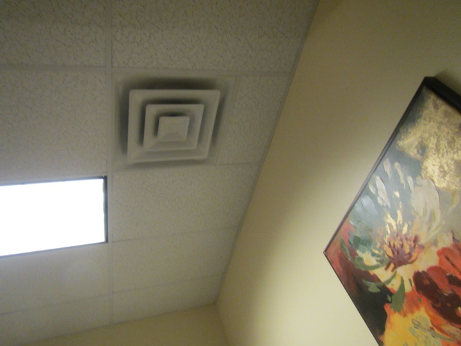 Supply vent from rooftop AHUPicture 2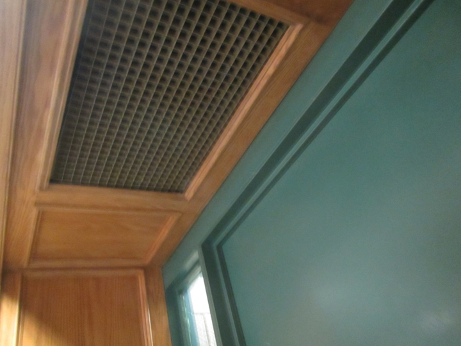 Return vent inside superintendent’s suitePicture 3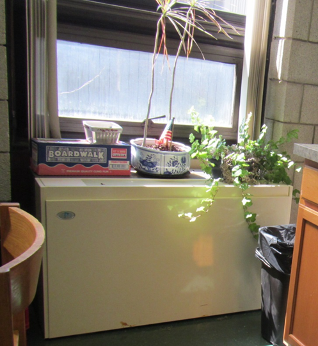 Univent blocked with items and plantsPicture 4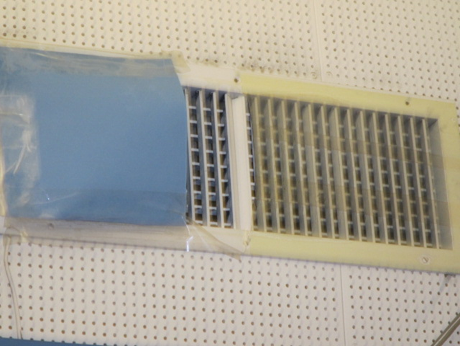 Supply vent blocked with plasticPicture 5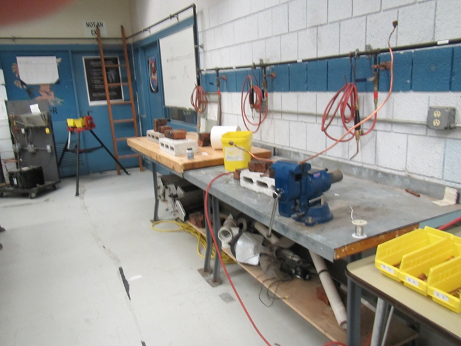 Acetylene welding setup in HVAC room with no exhaust ventilationPicture 6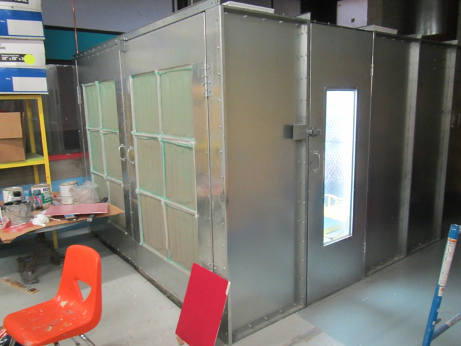 Spray boothPicture 7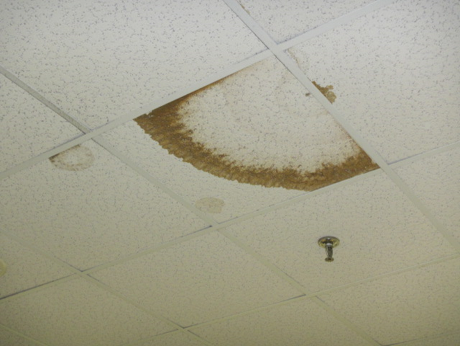 Water-damaged ceiling tilesPicture 8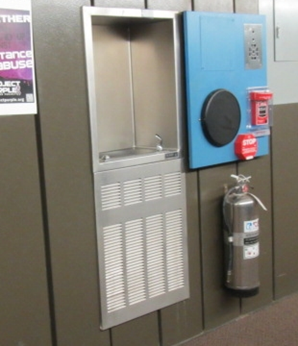 Water dispenser over carpetPicture 9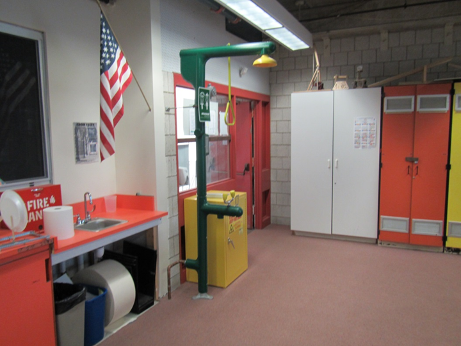 Safety shower in carpeted areaPicture 10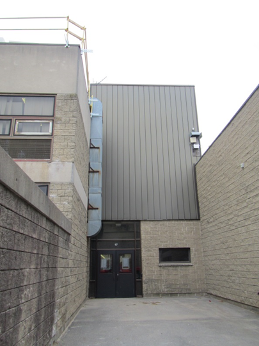 Signs of water staining on exterior wallsPicture 11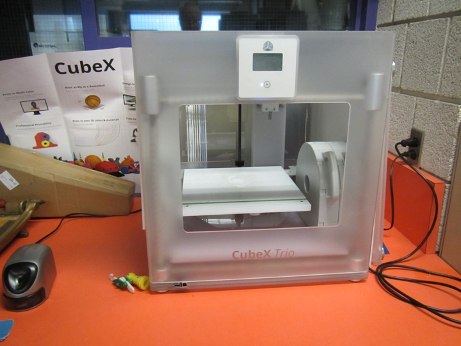 One kind of 3-D printer found in the schoolPicture 12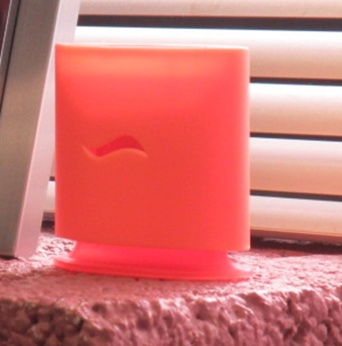 Scented air deodorizerPicture 13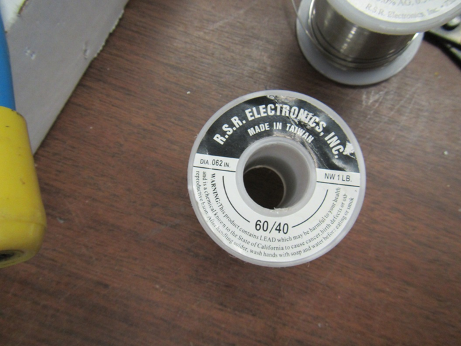 Solder containing lead in the electronics labPicture 14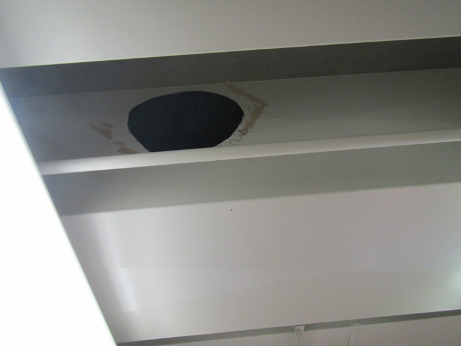 Hole in ductwork from portable HVAC system Picture 15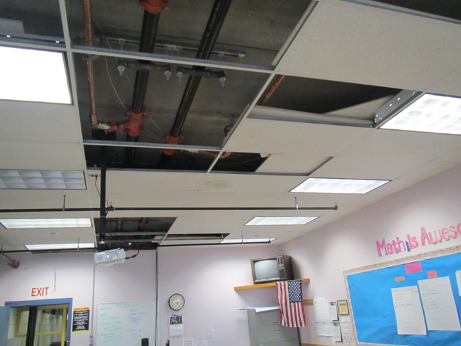 Missing ceiling tilesPicture 16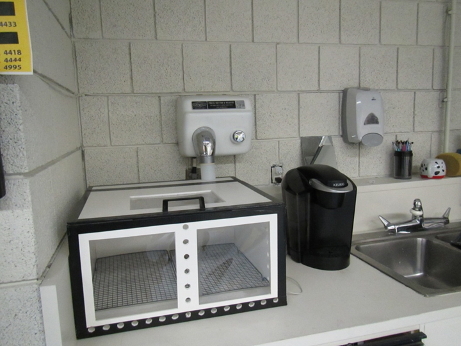 Homemade drying box connected to hand dryerPicture 17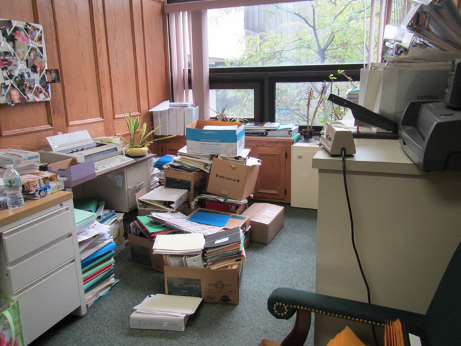 Items on desks and floor in officePicture 18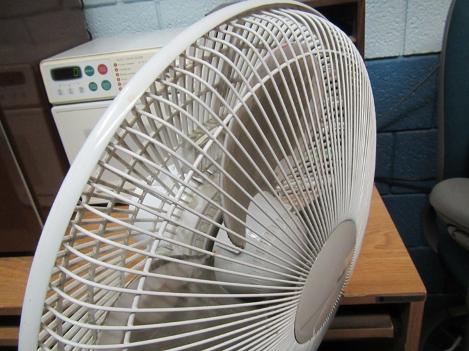 Dirty personal fanLocationCarbonDioxide(ppm)Carbon Monoxide(ppm)Temp(°F)RelativeHumidity(%)PM2.5(µg/m3)TVOC(ppm)Occupantsin RoomWindowsOpenableVentilationVentilationRemarksLocationCarbonDioxide(ppm)Carbon Monoxide(ppm)Temp(°F)RelativeHumidity(%)PM2.5(µg/m3)TVOC(ppm)Occupantsin RoomWindowsOpenableSupplyExhaustRemarksBackground363ND616513NDCloudy11401013ND744810ND5NYNDEM1142901ND7448100.39YYY1157 Childcare922ND725430.76NYYAdjacent to Cosmetology1160852ND715170.811YYN1162 Childcare767ND734890.38NYYAdjacent to Cosmetology Lab1164 Childcare842ND725230.715NYYAcross from Cosmetology1321950ND6952310.822NYNNC, DEM1323998ND7152110.315NYYNC, DEM1324742ND695520.70NYYDEM, AD1341801ND735211ND12NYYCarpet1342700ND7051330.70NYCarpet1343743ND7152130.20NYYDO, carpet14071NDucts cleaned, access covers1421597ND6851381.01NY1503457ND685215-400.416NNC21401071ND744650.68NYYCD, PF21401076ND734810.35NYNDEM21411013ND734812.418NYNCarpet2142 931ND744811.59NYYDEM, CD21441091ND734720.60NYNHole in duct (prior use for portable AC unit)21451129ND724880.53NNFake plants, scented candles21461157ND72475ND3NNCarpet, hole in duct (for use of portable HVAC, needs sealing)2147 storage1143ND74456ND0NNItems, books21491062ND744922ND18YY UVKitchen, items, carpet2149 office1124ND74479ND1NY21541851ND755460.59NYYDEM, chemicals21551777ND745590.50NYYDEM21571625ND745370.59NYYDEM2160889ND744760.315NYYDEM2162A767ND734890.54NYY2170 Computer Room891ND724990.513NYYCarpet, DEM, plants, CD22431032ND7248100.36NYYCD, DEM, carpet2244978ND7248100.312NYYCarpet22451001ND71469ND24NYN22451001ND71469ND24NYNCarpet2245 front851ND725080.45NYYPlants, HS, DO2245 rear775ND704030.31NYYDEM, servers22461051ND72490.59NYYHS22471105ND754827ND14NYComputers, DO, carpet, DEM2249933ND724811ND7YYYCarpet, DEM2249823ND735010ND0YYN2260  Office storage731ND73469ND0YY UVY2260 Assistant Superintendent725ND72473ND0NYYCarpet2260 Copy738ND74NDYY UVPlant, DO, shredder, PC2260 Superintendent Conference Room739ND74463ND0YY UVPlants on UV, DO2260 Superintendent Director731ND734714ND1YY UVYDO2260 Superintendent Lunchroom6ND1YY UVFridge, microwave, sink – CP and open backsplash2260 Superintendent Suite725ND72494ND1NYYCarpet, items2261665ND7249100.40NNY2262665ND7249110.40NYN2280999ND7347100.30YYY2281 (Nurse 1)681ND724920ND0NYYNC, refrigerator,  microwave, WD CT2282888ND7046110.310YYYMicrowave, MT22851026ND744920.211NYYDEM2285990ND735019-22ND19NY dustyYCarpet, dirty CT, WD CT2287898ND73481ND23NYYBowed CT2288974ND735120.422NYYCD, DEM22911049ND745290.423NYYSupply/exhaust vents dirty, WD-CT, carpet, DEM, UF2293923ND71521ND21NYYDEM, 5+ WD-CT, HS2295777ND754827ND19NYYCarpet, HS, DEM2320781ND7148291.022NYDEM, NC, CP 2321758ND714940.51NYDEM, NC2323715ND685220.61NYYDEM, AI2326720ND704930.70NYN2327870ND724980.92NYYDEM, HS2328885ND7051100.522NYY2330 (Biology)889ND7251201.50NYNC2331835ND705120.522DEM, NC2332Storage, old refrigerator2340908ND734960.712NYYDEM, carpet2341784ND734610ND15NYDEM, carpet, parrot cage (no parrot)2344658ND704540.60NYYCarpet2363784ND705150.40NYYCarpet, boxes2366Storage, items on floor2370 lecture hall525ND695120.20NYYPlastic sheeting2380 Gym603ND7349110.60NY offY offNew poly floor finish2420 948ND7245211.416NYYHS2425927ND734850.713NYY2429857ND725081.50NYPC, carpet2430 Chemistry storage1.4NYYSinks2440 Graphics732ND714696.110NYYSilkscreen, inadequate exhaust2440 Graphics856ND724695.512NYY offInk2442727ND725080.32YNYDO, carpet2443775ND7446110.11NYNCarpet, DEM, plant24491066ND7450100.316NYYDO, carpet2460 Front708ND694850.60NYY3D printer2460 Middle706ND684650.58NYYCD2460 Rear665ND684650.20NYYDEM24631229ND724816ND0NYNC, sink – backsplash open, CP, WD under sink24641321ND7152110.318NYYDEM2464652ND705411ND1NYYSupply vent covered with plastic, carpet2464652ND705411ND1NYYSupply vent covered with plastic, carpet24651313ND7351320.610NYY dirtyPF, DEM24811013ND7051130.420NYYDEM2483743ND715114ND0YY UV onNC, DEM, ceiling tiles missing2520 Lab1022ND7253120.50YYYComputers, DEM25221353ND7348300.812NY2524784ND7144300.81NYCP, NC2541926ND744970.820NYYDEM, PF2542835ND744836ND24NYCD, PF2544784ND734980.36NYNCarpet, DEM, plant2546733ND724890.40NYN2560 Engineering649ND73479ND4NYCarpet, sink, safety shower and eyewash2561760ND734950.50NYY30+ computers, DEM, carpet2564768ND7347300.40NYWAC in wall25651118ND7250110.519NYYDEM, PF25661077ND7347240.414NYDEM, carpet2nd floor restroomYYExhaust not drawing air3100 Reading678ND72469ND0NYY3101701ND725011ND0NYY3143820ND76444ND0NYYStand fan, carpet, (worn)3145795ND744620.30NYYFood odor passing through walls from cafeteria.3145823ND764613ND2NYNCarpet, DEM, Plant3151 899ND7451100.40NYY31521016`ND725190.59NYY offCarpet, PF dirty, HS3163882ND744430.32NYYPlants, carpet3164922ND744620.24NYYCarpet, CD3165854ND744620.20NYYCarpet3166840ND744630.30NYY3167931ND75445ND2NY NCarpet, shredder3167?944ND764510ND4NY dustyDEM, CP, carpet3171925ND75448ND0Y openY UV offPlants, on UV, carpet31721010ND75489ND0YYNCarpet, plant3173949ND75448ND1Y Y YCarpet3174949ND75448ND1Y closedY UVPlants, carpet3176848ND7445100.313YYYCarpet, CD, PF dirty 3240792ND725011ND2NYNCarpet, DEM3242818ND735011ND2NYNPC, refrigerator, water dispenser3245693ND744640.20NYNDEM, DO3246844ND774360.51NYNAD, boxes on floor3246855ND725211ND5NYYDEM3248799ND764340.30NYNPF32481063ND7350120.11NYyCD3249898ND735012ND10NYYDEM ,carpet3250A760ND734214ND1NYCarpet, UF3252886ND77449ND20NYYFan, CD, water in sink, paper under sink3253 office1064ND735011.40NYYCarpet, plants3254789ND715112ND0NYN3255820ND754440.40NYN3257779ND764420ND0NYCarpet, plush chairs, DEM3258706ND74458ND0NNNWater stains on concrete wall/ceiling, carpet3260730ND744510ND5NY UV onYLarge room, plants, carpet3260815ND764411ND1NY ?Ncarpet, PF dusty (3), DEM, fridge3261775ND744510ND3Y openNNDEM, PF, plant, door open to 30603263967ND73507ND1NYN3340 Computer799ND744711ND16NYYCarpet, HS3342815ND744613ND1NYYCarpet, DEM, PF on3441971ND744716ND0NYY34431190ND754734ND1NY?Carpet, PC, WD on concrete, heater3444764ND734627ND0NYHS, carpet, DO34451209ND735033ND23NYYCarpet34471367ND744933ND21NYYND, CD, carpet3449801ND7545100.310NY(dirty)N3450952ND7351100.313N34511101ND744734ND16NYCarpet, CD34521076ND7250110.413NYYDEM, plant3458783ND744713ND0YYYCarpet, HS, DEM3461972ND754320.20NY onYDEM, carpet, AD34641133ND734727ND2NYYCarpet3465938ND73459ND0NYNCarpet, DO, fridge, HS 34661314ND744920ND15NYNCarpet, CD34671135ND734730.319NYY onventilation onCD, HS34681038ND734720.30NYYHS3468861ND724913ND5NYYCarpet, DEM, CD3469890ND7350160.30NYY34701056ND734870.30NYYDO, DEM34711021ND725180.48NYY34721072ND734914ND17NYYDEM34731085ND725160.55NYY3475956ND744680.22Y (open)YCarpet, AD, DEM, CD34761131ND754790.29YYYCarpet, UF, plush toys34801483ND724760.511NYY DEM, PF34811402ND745030ND21NYYDEM, carpet34821438ND745028ND19NYYDEM, carpet worn3483B1432ND735120ND20NYYDEM, DO, carpet, HS, PF, carpet worn and wrinkled34841615ND735320.524NYYDEM3540685ND734819ND3NYYCarpet, items3541547ND71488ND2NYYCarpet, items3542752ND744912ND0NYY3543797ND7350110.22NYY3544515ND70558ND2NYYCarpet, DEM3546632ND725119ND21NYCarpet, DEM3547589ND73489ND2NYY3548572ND714811ND7NYYCarpet (worn), DO3549600ND714913ND0NYYCarpet, DEM3551878ND735010ND10 NYYCarpet, Dem, CD, HS3551701ND715118-31ND22NYYDEM, CD, carpet, DO35521745ND7450110.29NYY35551627ND725561.120NYY offHS, DEM, carpet3561842ND744930.32NYY offDEM, carpet, plants3562966ND754820.23NYY offDEM, carpet3563920ND764430.34NYYPF, plants3563L1022ND764830.515NYY offDEM3564 front953ND774430.317NYY offTV, CPU’s, DEM, HS3564 rear973ND774530.50NYY offDEM3565853ND774320.20NYY offCarpet35661100ND764440.412NYY offMedia3rd floor East commons809ND735213ND0NYYCarpet3rd floor Restroom NYExhaust not drawing air3rd floor West commons884-950ND754710-19ND~140NYYCondensation on a window, carpetAD-ELA743ND744920.20NYYDEM, DO, porous items under sinkAdm. Meeting Room585ND705050.70NYYDOAdministrator552ND714840.81NYYDOAthletic Director874ND745220.21NYY Auditorium544ND73517ND0NYYCeiling fans dirtyCNA Lab902ND7349120.216NYYDrafting Room665ND7249141.013NYYDEM, carpetGuidance787ND74469ND2YGym541ND7347220.50DoorsYYSmell of new gym floorLibrary635ND73489NDNNYYPlants.  HSLibrary staff area682ND744650.32NYYItem, plantsMedia room716ND734570.34NYYPF, AV equipmentMedia storage673ND734740.23NYYPlant services582ND70482NDNYYMicrowave, carpetPlant services manage554ND70485NDNYYPlumbing class625ND7152121.23NNNSupply blocked, no exhaustTeacher’s lounge687ND7150100.45NYYDO, carpet, fridge, microwave, UFTeachers Testing area731ND744534-45ND0NYCarpet, 2 PCsTesting Room788ND7348210.30NYYComputersWet Lab904ND7548120.80NNNEye wash/shower, equipment not operableLocationCarbonDioxide(ppm)Carbon Monoxide(ppm)Temp(°F)RelativeHumidity(%)PM2.5(µg/m3)TVOC(ppm)Occupantsin RoomWindowsOpenableVentilationVentilationRemarksLocationCarbonDioxide(ppm)Carbon Monoxide(ppm)Temp(°F)RelativeHumidity(%)PM2.5(µg/m3)TVOC(ppm)Occupantsin RoomWindowsOpenableSupplyExhaustRemarksBackground397ND736311NDSun and showers, humid2440 graphics785ND7155414-87NYYWorking on printingComputer graphics area1003ND715727013.115NYYPainting ongoing, recent use of spray glue, DEM, CPCopy center786ND715433-443.62NYYReportedly new exhaust to be installedDigital graphics794ND7154113.812NYYAirbrush stations with local exhaust (not on)Graphics copy area800ND7153113.78NYYDEM, PCs, carpetGraphics staff workroom/lunch1043ND7156351.50NYYFood, dehumidifier, sink, NCGraphics storage802ND7156336.10NYYPaper and items on pallets2460 CAD (engineering)1075ND7451190.40NYYNC, DEM, 3-D printer2561 engineering889ND7260180.222NYYCarpet, DEM, 3-D printer, printers, solar gain2562 engineering884ND7357140.214NYYComputers, sink, small shop equipment over carpet, including plastics lathing, DEMComputers drawing1065ND705090.55NYYNC, computers, 3-D printer (plastics, on)Engineering (Mr. King)711ND7456200.11NYYComputers, safety shower on carpet, sink, PSEngineering workroomSafety shower, hood-off, incubator, sinks, NCPrototype area1053ND705190.42NYYNC, sink, DEM, drying station with hand dryer (disconnected after)2621 electronics1020ND7459340.10NY UVYDEM, NC, computers2621A electronics1175ND7458320.18YY UV onYNC, DEM, soldering irons.Electronics lab1370ND7457150-2000.322NYYSoldering ongoing, NC, PF2622 storage1303NDPC, food, fridge2521900ND7448240.315NYYCarpet2524Y2524 lab1136ND7451380.33NYYDEM, equipment2520 lab1133ND7351480.212NYYLab equipment, electronics2249 programming/web980ND7352180.216NY?NC, DEM, computersComputer lab1028ND7350280.211NYYCarpet, computers, PF2162A computers830ND725170.25NYYCarpet, computers2162754ND7359160.29YYYCarpet, computers2163653ND735821ND7YYYFish tank, computers, plants, carpet2248 health assisting957ND735222ND17NYYCarpet, plant, computers1265 cosmetology961ND725550.49NYYHair perm odor (in hallway too), dryers1265 cosmetology right side998ND7353130.312NYYMT, HS, NC, packages, dropped ceiling tile systemCosmetology-related classroom1037ND7352180.31NY UV onYNC1160790ND7253230.20NYYTemporary intake hose, parts carpeted1164 tot shop745ND7160110.24Y doorYYOutside door open, part carpeted, NC, kitchen equipment1164 laundry roomNNNVent from dryer to outside is very long1156 cosmetology953ND7256161.2-2.15NYYDEM, hairspray and other chemicals1256861ND725290.217NYYPart carpeted, DEM1251959ND7353140.30NYYIndustrial kitchen equipment, hood works1253 office807ND7356150.20NYYDO1140 cafeteria kitchenStove with pilot light hoods1153 kitchen staff538ND726527ND2NYYND, DO, PF, NC1453 plumbing914ND725615ND1NYYNC, pipe fitting ongoing1460 painting839ND7159590.51NYYNC, paint and paint odorsSpray boothWell-designed appeared functional1441838ND7158560.55NYYPaint odor, NC, PF on1443 HVAC839ND7257310.40NYYAcetylene equipment, hot work recently done1562 HVAC717ND7261531NYYNC, microwave, DEM, TBs, PF, HVAC equipment and canisters of R221444 Hospitality764ND7257310.41NYYHospitality, noise from shops nearby, DEM, carpet, PF1585 masonry classroom671ND736331-560.20NYYNCMasonry classroom598ND7262570.20NYYAIRmax filtration system, all off, dusty and gritty in room (no current work ongoing)Masonry shop area992ND7264319ND14N open door to outsideYYFloor drains, PF1540 carpentry681ND73601000.312Door to outsideYYNew HVAC reported installed soon, dusty1545 carpentry classroom740ND7258710.40NYYDO, fan in transom1442 plumbing847ND73581620.615NYYExhaust not on, turned on.  Plumbing634ND7361500.30NYYHoods1420 metal fab982ND735714702.35NyYVisible haze, all machines on, smoke1424980ND742700.50NYY1445800ND74581050.610NYYDO1445 metal fab1009ND73601300.415NYYWelding1601 automotive classroom432ND6967260.20N1602 auto434ND7068190.26NNew HVACAutobody399ND706880.10NAutobody401ND6968460.38Paint odorAutobody shop office451ND6969780.30DO, paint odorMall shop 875ND7062680.32Scented candles for sale1331 mall shop848ND71580.32Clothing for sale, sweeping occurringSwimming pool500ND778640.301480 HVAC636ND7457780.315Use of torchesHVAC workroom8087.6-9.07260909Odors